DDM-406-S在线电导率传感器用户手册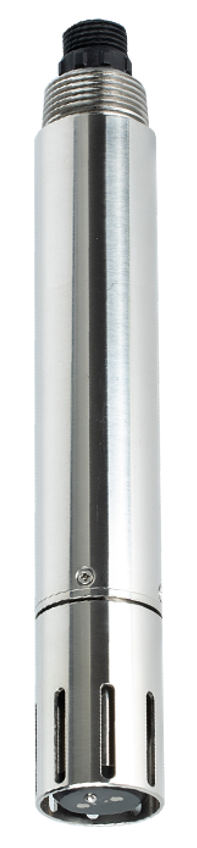 杭州凯米斯物联传感科技有限公司电话：400-666-0325 邮箱：service@chemins-tech.com网址：www.chemins-tech.com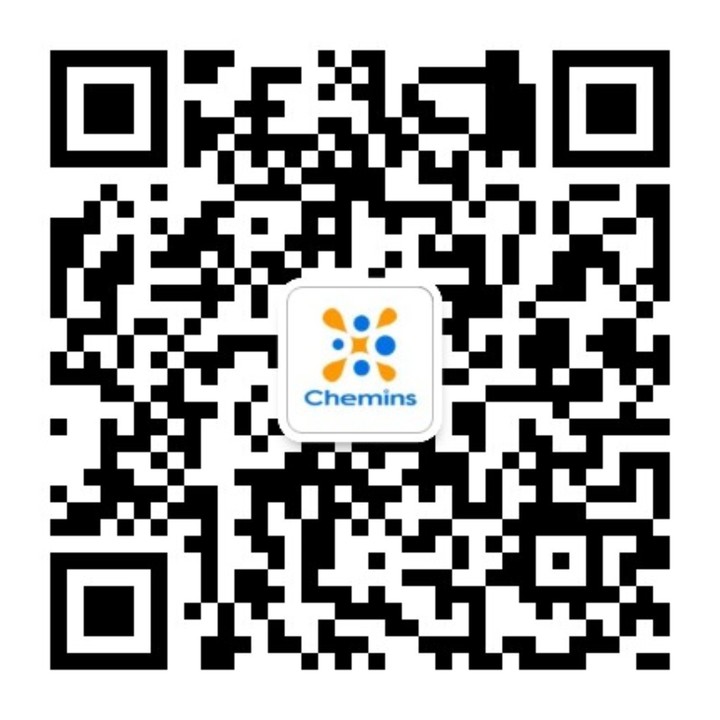 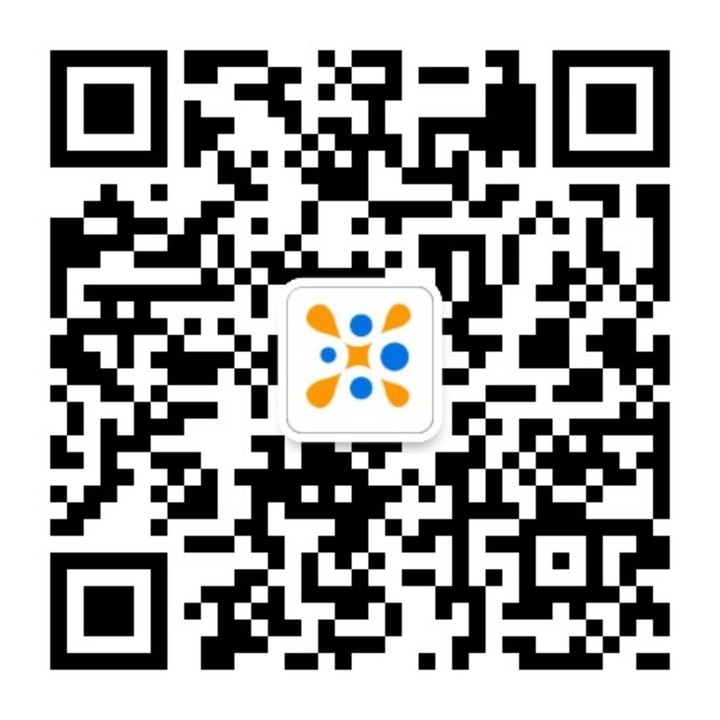 地址：浙江省杭州市钱塘区新加坡科技园17幢904用户须知使用前请详细阅读本说明书，并保存以供参考。请遵守本说明书操作规程及注意事项。在收到仪器时，请小心打开包装，检视仪器及配件是否因运送而损坏，如有发现损坏，请立即通知生产厂家及经销商，并保留包装物，以便寄回处理。当仪器发生故障，请勿自行修理，请直接联系生产厂家的售后部门。应用环境说明饮用水/地表水/各种供水/工业水处理信号输出:支持RS-485，ModbusRTU协议、4-20mA电流输出方便连接到PLC、DCS、工业控制计算机、通用控制器、无纸记录仪器或触摸屏等第三方设备。投入式安装，带3/4NPT螺纹，便于投入式安装或安装在管道和罐体。IP68防护，水深20米内。技术性能和规格技术参数尺寸图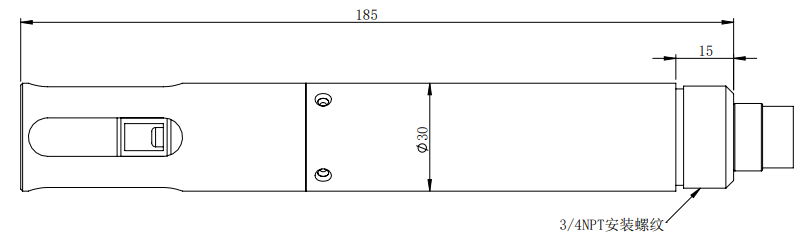 注：传感器接头为M16-5芯防水接头公头安装和电气连接安装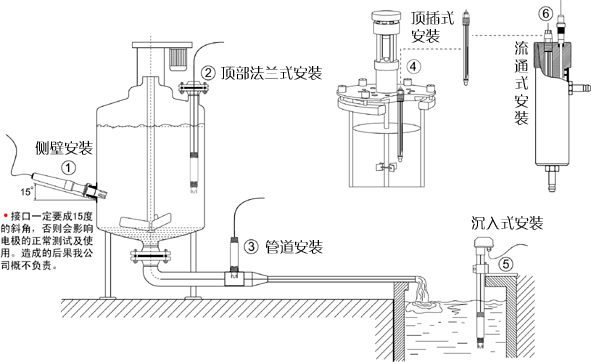 注意：安装测试时离容器的底部和侧壁至少2cm。电气连接线缆为5芯双绞屏蔽线，线序定义：红色线—电源线（12～24VDC）黑色线—地线（GND）蓝色线—485A白色线—485B黄色线—电流输出（若未用，可悬空）通电前应仔细检查接线顺序，避免因接线错误而造成不必要的损失。接线说明：考虑到线缆长期浸泡在水中（包括海水）或暴露在空气中，所有接线处均要求做防水处理，用户线缆应具有一定的防腐蚀能力。维护和保养使用和保养常规的电极需要进行周期性的清洗和校准，保养周期由客户根据自己的工况来决定。常规电极的清洗方法：用软毛刷清除附着物（注意避免划伤电极表面），再用蒸馏水清洗，之后进行校准操作。校准零点校准用蒸馏水冲洗传感器，用滤纸将液体吸干。将传感器接通电源竖直放置在空气中，静置约3分钟，待数值稳定后，进行零点校准。校准指令详见附录。b）斜率校准将传感器垂直放置于标准溶液（10%满量程—满量程）中，注意传感器离容器的底部和侧壁至少2cm，进行斜率校准。校准指令详见附录。质量和服务质量保证质检部门有规范的检验规程，具备先进完善的检测设备和手段，并严格按照规程检验，对产品做72小时老化实验、稳定性实验，不让一支不合格产品出厂。收货方对不合格率达到2%的产品批次直接退回，所有产生的费用由供货方承担。检验标准参考供货方提供的产品说明。保证货源数量和出货速度。配件和备件此产品包括：传感器1支说明书1份合格证1张线缆1根（5米）售后服务承诺本公司提供自销售日起一年内的本机售后服务，但不包括不当使用所造成的损坏，若需要维修或调整，请寄回，但运费需自负，寄回时需确定包装良好以避免运送途中损坏，本公司将免费维修仪器的损坏。附录数据通讯数据格式Modbus通信默认的数据格式为：9600、n、8、1（波特率9600bps、1个起始位、8个数据位、无校验、1个停止位）。波特率等参数可以定制。信息帧格式（xx代表一个字节）读数据指令帧：01        03       xx    xx       xx    xx        xx  xx地址功能码寄存器地址寄存器数量    CRC校验码（低字节在前）读数据应答帧：01        03        xx            xx……xx        xx  xx地址功能码字节数应答数据      CRC校验码（低字节在前）写数据指令帧：01        06       xx    xx       xx    xx        xx  xx地址功能码寄存器地址写入数据      CRC校验码（低字节在前）写数据应答帧（同写数据指令帧）：01        06       xx    xx       xx    xx	       xx  xx地址功能码寄存器地址写入数据      CRC校验码（低字节在前）寄存器地址命令示例测量指令作用：获取传感器测量的电导率和温度；温度的单位为℃，电导率的单位为mS/cm(或uS/cm)；请求帧：01 03 00 00 00 04 44 09应答帧：01 03 08 01 02 00 01 00 B0 00 01 8A 3C读数示例：如：电导率值01 02表示十六进制读数电导率值，00 01表示电导率数值带1位小数点(小数点和量程有关），转换成十进制数值为25.8。温度值00 B0表示十六进制读数温度值，00 01表示温度数值带1位小数点，转换成十进制数值为17.6。校准指令零点校准作用：设定传感器的电导率零点校准值；此处零点校准在空气中进行；请求帧：01 06 10 00 00 00 8D 0A应答帧：01 06 10 00 00 00 8D 0A斜率校准作用：设定传感器的电导率斜率校准值；在5000uS/cm标准液中校准，写入数据以实际标准溶液数值为准；请求帧：01 06 10 04 13 88 C1 9D应答帧：01 06 10 04 13 88 C1 9D设置设备ID地址作用：设置传感器的Modbus设备地址；将传感器地址1改为01，范例如下请求帧：01 06 20 02 00 01 E2 0A应答帧：01 06 20 02 00 01 E2 0A错误响应如果传感器不能正确执行上位机命令，则会返回如下格式信息：CODE：01 – 功能码错03 – 数据错COM：接收到的功能码型号DDM-406-SDDM-406-S测量原理接触式电极法接触式电极法量程与分辨率0～5000 μS/cm1精度读数的±1.5%；±0.3℃读数的±1.5%；±0.3℃响应时间（T90）＜30s＜30s最低检出限0.2mS/cm（0-200mS/cm）0.2mS/cm（0-200mS/cm）最低检出限0.1mS/cm（0-100mS/cm）0.1mS/cm（0-100mS/cm）最低检出限2uS/cm（0-5000uS/cm）2uS/cm（0-5000uS/cm）校准方式两点校准两点校准清洁方式//温度补偿自动温度补偿(Pt1000)自动温度补偿(Pt1000)输出方式RS-485(Modbus RTU)、4-20mA（可选配）RS-485(Modbus RTU)、4-20mA（可选配）存储温度-5～65℃-5～65℃工作条件0～60℃，≤0.6MPa0～60℃，≤0.6MPa外壳材质316L316L安装方式投入式安装，3/4 NPT 投入式安装，3/4 NPT 功耗0.2W@12V0.2W@12V供电12～24V DC12～24V DC防护等级IP68IP68寄存器地址名称说明寄存器个数访问方式40001(0x0000)测量值+温度4个双字节整数，分别为测量值、测量值小数位数、温度值、温度值小数位数。4（8字节）读44097(0x1000)零点校准在空气中或0-10%满量程标准溶液中校准，写入数据为标准溶液实际值。读出数据为零点偏移量。1（2字节）写/读44101(0x1004)斜率校准在已知的标准溶液（10%满量程—满量程)中校准，写入数据为标准溶液实际值。读出数据为斜率值×1000。1（2字节）写/读44113(0x1010)温度校准在溶液中校准，写入数据为实际温度值×10；读出数据为温度校准偏移量×10。1（2字节）写/读48195(0x2002)传感器地址默认为1，写入数据范围1～255。1（2字节）写/读48225(0x2020)重置传感器校准值恢复默认值，写入数据为0。注意：传感器重置后需再次校准方可使用。1（2字节）写电导率值温度值01 02 00 0100 B0 00 01定义地址功能码CODECRC校验数据ADDRCOM+80HxxCRC 16字节数1112